Publicado en Madrid el 24/01/2020 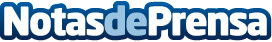 Según Index, el 89% de los compradores se decantan por la personalización integral de su nueva viviendaSegún datos de Grupo Index, constructora y promotora madrileña pionera en la venta de viviendas personalizadas y 100% financiables, el 89% de los nuevos compradores se decantan por la personalización integral de su nueva viviendaDatos de contacto:Grupo Index605065567Nota de prensa publicada en: https://www.notasdeprensa.es/segun-index-el-89-de-los-compradores-se Categorias: Nacional Inmobiliaria Interiorismo Construcción y Materiales http://www.notasdeprensa.es